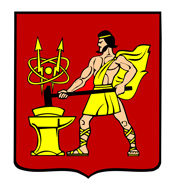 АДМИНИСТРАЦИЯ ГОРОДСКОГО ОКРУГА ЭЛЕКТРОСТАЛЬМОСКОВСКОЙ ОБЛАСТИПОСТАНОВЛЕНИЕ05.07.2021 № 525/7О внесении изменений в постановление Администрации городского округа Электросталь Московской области от 13.10.2020 № 667/10 «Об определении границ, прилегающих к некоторым организациям и объектам территорий, на которых не допускается розничная продажа алкогольной продукции и розничная продажа алкогольной продукции при оказании услуг общественного питания»В соответствии с Федеральным законом от 22.11.1995 № 171-ФЗ «О государственном регулировании производства и оборота этилового спирта, алкогольной и спиртосодержащей продукции и об ограничении потребления (распития) алкогольной продукции», Федеральным законом от 28.12.2009 № 381-ФЗ «Об основах государственного регулирования торговой деятельности в Российской Федерации», учитывая информациюМинистерства здравоохранения Московской области и Министерства образования Московской области по вновь выданным, переоформленным и прекратившим действие лицензиям, Администрация городского округа Электросталь Московской области ПОСТАНОВЛЯЕТ:1. Внести в постановление Администрации городского округа Электросталь Московской области от 13.10.2020 № 667/10 «Об определении границ, прилегающих к некоторым организациям и объектам территорий, на которых не допускается розничная продажа алкогольной продукции и розничная продажа алкогольной продукции при оказании услуг общественного питания» (с изменениями, внесенными постановлением Администрации городского округа Электросталь от 02.04.2021 № 276/4), (далее -   Постановление),следующие изменения:1.1В Приложение № 1 Постановления «Перечень организаций и объектов, на прилегающих территориях к которым не допускается розничная продажа алкогольной продукции и розничная продажа алкогольной продукции при оказании услуг общественного питания» строку 104 изложить в следующей редакции:«»1.2 Приложение № 1 Постановления «Перечень организаций и объектов, на прилегающих территориях к которым не допускается розничная продажа алкогольной продукции и розничная продажа алкогольной продукции при оказании услуг общественного питания» дополнить строками 322-327 следующего содержания:«	»1.3 В Приложение № 2 Постановления «Схемы организаций и объектов, на прилегающих территориях к которым не допускается розничная продажа алкогольной продукции и розничная продажа алкогольной продукции при оказании услуг общественного питания» перед схемой 107 слова «город Электросталь, ул. Пушкина, д. 14 а, муниципальное дошкольное образовательное учреждение "Детский сад № 67 общеразвивающего вида» заменить на слова «город Электросталь, ул. Пушкина, д. 14 а, муниципальное дошкольное образовательное учреждение "Детский сад № 9 общеразвивающего вида».            1.4 Приложение № 2 Постановления «Схемы организаций и объектов, на прилегающих территориях к которым не допускается розничная продажа алкогольной продукции и розничная продажа алкогольной продукции при оказании услуг общественного питания» дополнить шестью схемами согласно приложения к настоящему постановлению.2. Опубликовать настоящее постановление в газете «Официальный вестник» и разместить на официальном сайте городского округа Электросталь Московской области в информационно-телекоммуникационной сети «Интернет» по адресу: www.electrostal.ru.3. Настоящее постановление вступает в силу после его официального опубликования.4. Контроль за исполнением настоящего постановления возложить на заместителя Главы Администрации городского округа – начальника управления по потребительскому рынку и сельскому хозяйству С.Ю. Соколову.Глава городского округа								И.Ю. Волкова                                                                                          Приложение						     	       к постановлению Администрации                                                                                                                                                             городского округа Электросталь                                                                                                                                                                                          Московской области                                                                                                							       от 05.07.2021 № 525/7					Дополнения в схемыорганизаций и объектов, на прилегающих территориях к которым не допускается розничная продажа алкогольной продукции и розничная продажа алкогольной продукции при оказании услуг общественного питания.«город Электросталь, улица Первомайская, д. 014, Муниципальное общеобразовательное учреждение "Гимназия № 9"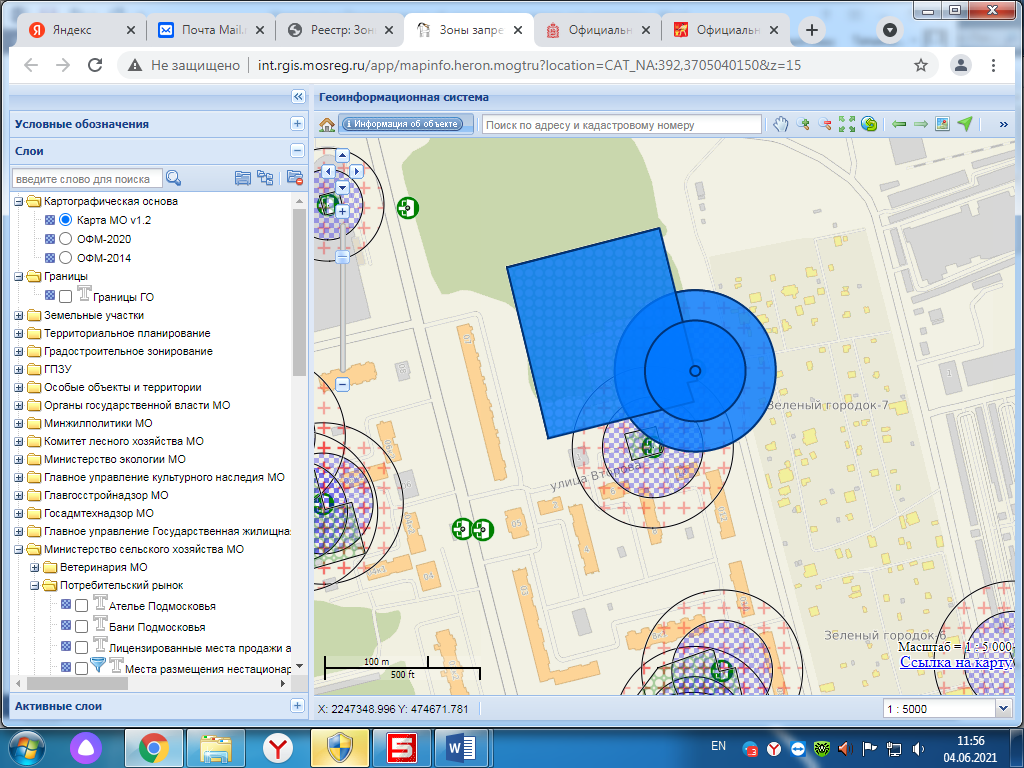 город Электросталь, улица Красная, дом 25А, кабинет 126,127,129,133, Общество с ограниченной ответственностью "Техническая Школа"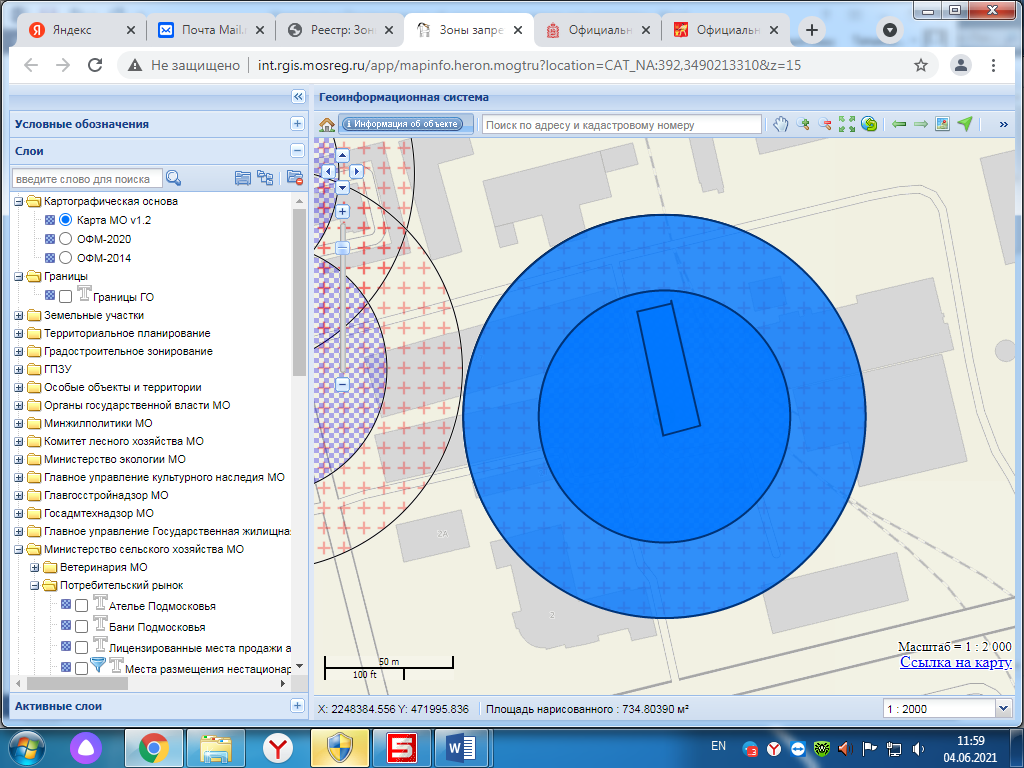 город Электросталь, пр. Ленина, д. 10, Государственное казенное учреждение здравоохранения Московской области "Центр медицинской инспекции Министерства здравоохранения Московской области"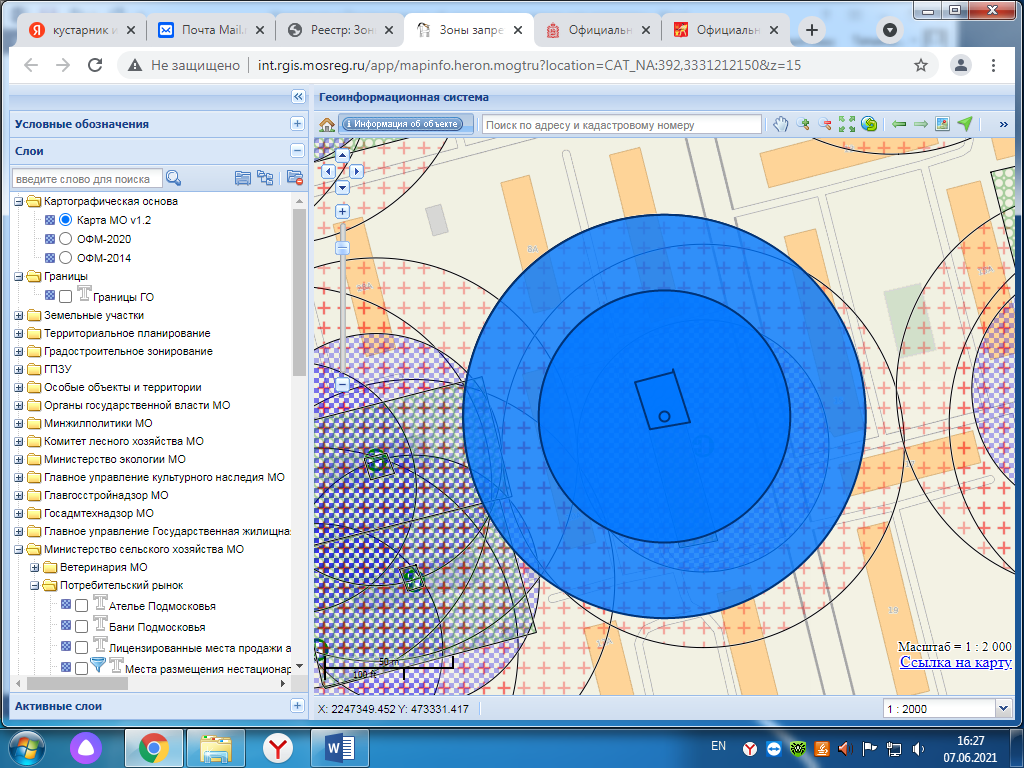 город Электросталь, бульвар 60-летия Победы, д. 14, пом. 5, Общество с ограниченной ответственностью "Лор клиника"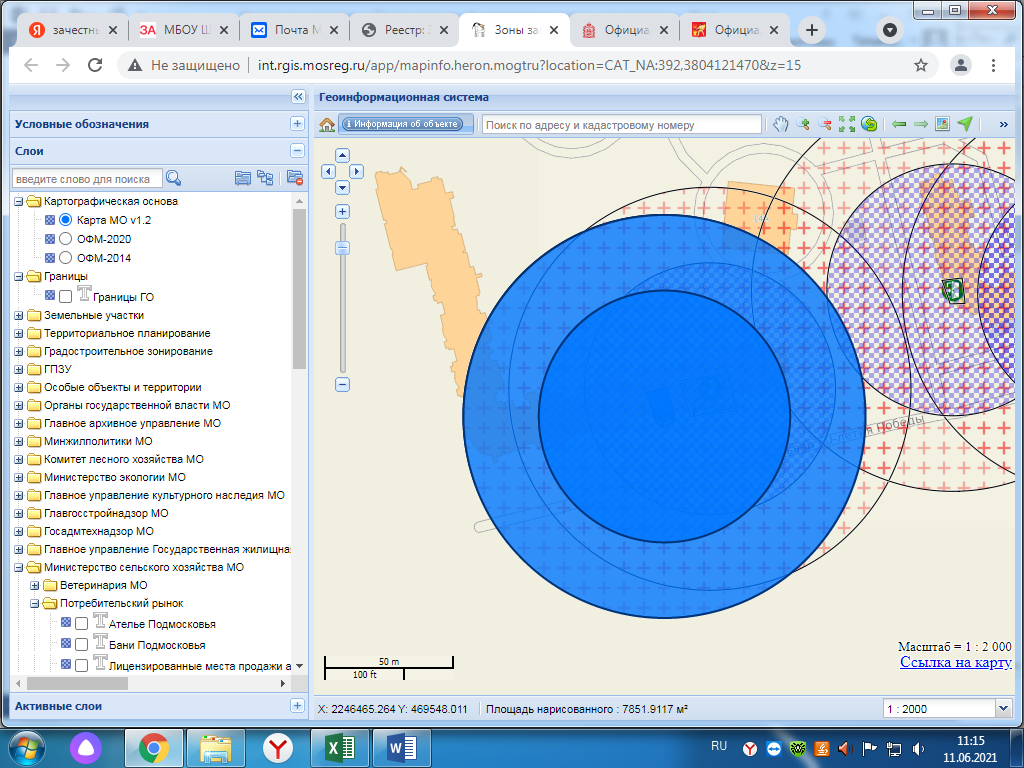 город Электросталь, ул. Победы, д. 4, корп. 4, МБОУ "Школа-интернат для детей с ограниченными возможностями здоровья №1 городского округа Электросталь Московской области"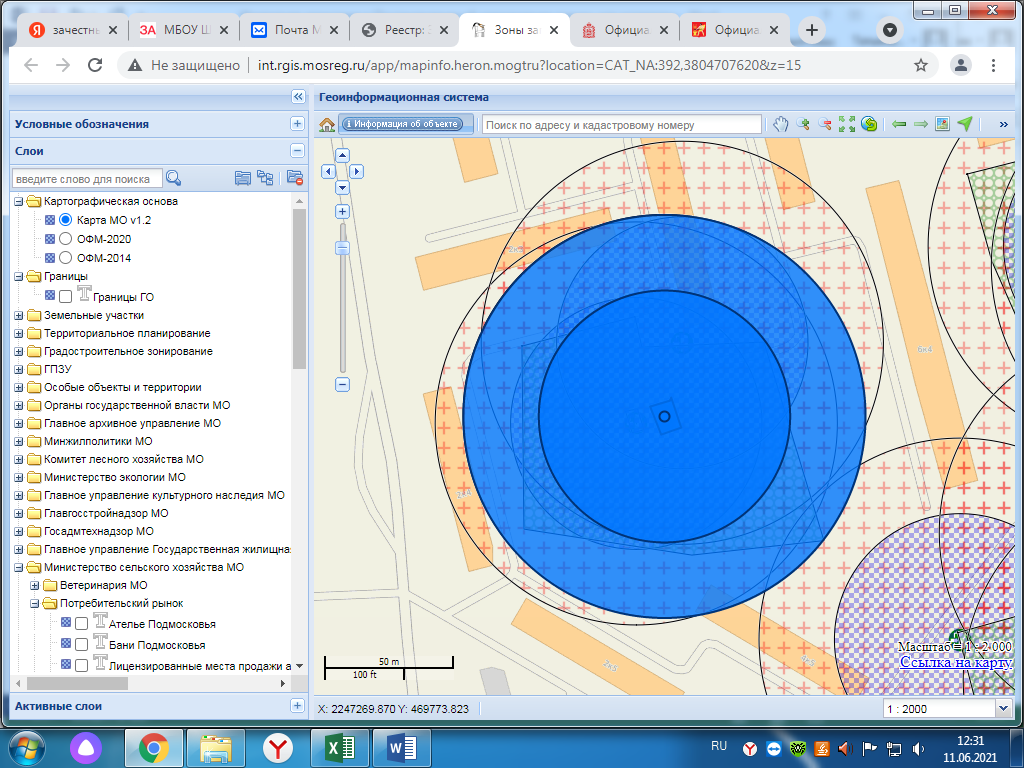 город Электросталь, ул. Зелёная, д. 1, МБОУ "Школа-интернат для детей с ограниченными возможностями здоровья №1 городского округа Электросталь Московской области"»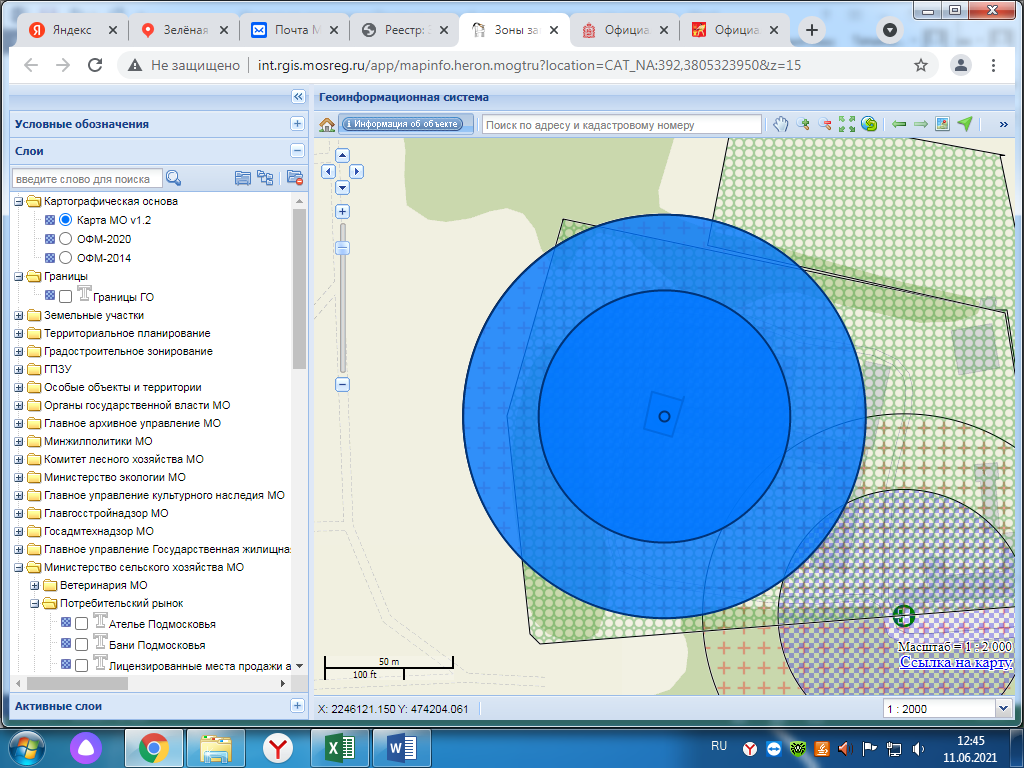 104город Электросталь, ул. Пушкина, д. 14 аОбразовательная деятельностьМуниципальное дошкольное образовательное учреждение "Детский сад № 9 общеразвивающего вида»322город Электросталь, улица Первомайская, д. 014Образовательная деятельностьМуниципальное общеобразовательное учреждение "Гимназия № 9"323город Электросталь, улица Красная, дом 25А, кабинет 126,127,129,133Образовательная деятельностьОбщество с ограниченной ответственностью "Техническая Школа"324город Электросталь, пр. Ленина, д. 10Медицинская деятельностьГосударственное казенное учреждение здравоохранения Московской области "Центр медицинской инспекции Министерства здравоохранения Московской области"325город Электросталь, бульвар 60-летия Победы, д. 14, пом. 5Медицинская деятельностьОбщество с ограниченной ответственностью "Лор клиника"326город Электросталь, ул. Зелёная, д. 1Медицинская деятельностьМБОУ "Школа-интернат для детей с ограниченными возможностями здоровья №1 городского округа Электросталь Московской области"327город Электросталь, ул. Победы, д. 4, корп. 4Медицинская деятельностьМБОУ "Школа-интернат для детей с ограниченными возможностями здоровья №1 городского округа Электросталь Московской области"